Your recent request for information is replicated below, together with our response.1. The amount of money Police Scotland has spent on supporting the mental health of police officers in the last six financial years (2018/19, 2019/20, 2020/21, 2021/22, 2022/23 and 2023/24). 
In other words, a breakdown of how much of Police Scotland’s budget per year was spent on mental health support and wellbeing of Police officers. In accordance with Sections 12(1) (Excessive cost of compliance) and 16(4) (Refusal of request) of the Freedom of Information (Scotland) Act 2002 (the Act), this letter represents a Refusal Notice.By way of explanation, the information requested cannot be electronically extracted from our financial recording systems.  To provide the requested information all transactions form several budget codes would have to be physically examined to determine if they related specifically to mental health support.  In this instance approximately 2125 individual transactions would have to be examined.  Such a task would take well in excess of the 40 hours and £600 prescribed by the Scottish Ministers under the Act.If you require any further assistance please contact us quoting the reference above.You can request a review of this response within the next 40 working days by email or by letter (Information Management - FOI, Police Scotland, Clyde Gateway, 2 French Street, Dalmarnock, G40 4EH).  Requests must include the reason for your dissatisfaction.If you remain dissatisfied following our review response, you can appeal to the Office of the Scottish Information Commissioner (OSIC) within 6 months - online, by email or by letter (OSIC, Kinburn Castle, Doubledykes Road, St Andrews, KY16 9DS).Following an OSIC appeal, you can appeal to the Court of Session on a point of law only. This response will be added to our Disclosure Log in seven days' time.Every effort has been taken to ensure our response is as accessible as possible. If you require this response to be provided in an alternative format, please let us know.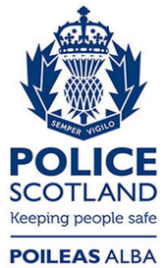 Freedom of Information ResponseOur reference:  FOI 23-3035Responded to:  19 December 2023